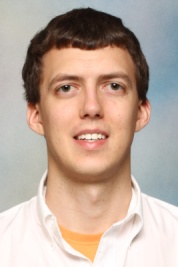 Daniel NowickiDaniel NowickiDaniel NowickiDaniel NowickiDaniel NowickiDaniel NowickiDaniel NowickiDaniel NowickiObjectiveObjectiveObjectiveObjectiveObjectiveObjectiveObjectiveObjectiveTo utilize my knowledge and experience in the enhancement of student education, while concurrently gaining a greater appreciation of the Korean culture and its people.To utilize my knowledge and experience in the enhancement of student education, while concurrently gaining a greater appreciation of the Korean culture and its people.To utilize my knowledge and experience in the enhancement of student education, while concurrently gaining a greater appreciation of the Korean culture and its people.To utilize my knowledge and experience in the enhancement of student education, while concurrently gaining a greater appreciation of the Korean culture and its people.To utilize my knowledge and experience in the enhancement of student education, while concurrently gaining a greater appreciation of the Korean culture and its people.To utilize my knowledge and experience in the enhancement of student education, while concurrently gaining a greater appreciation of the Korean culture and its people.To utilize my knowledge and experience in the enhancement of student education, while concurrently gaining a greater appreciation of the Korean culture and its people.To utilize my knowledge and experience in the enhancement of student education, while concurrently gaining a greater appreciation of the Korean culture and its people.ExperienceExperienceExperienceExperienceExperienceExperienceExperienceExperienceJune ’12-PresentInstructorEditorTaught Middle & High School StudentsTest PreparationSubject-based (Math, History, Writing, Interview)EditorJune ’12-PresentInstructorEditorTaught Middle & High School StudentsTest PreparationSubject-based (Math, History, Writing, Interview)EditorSeoul Language InstituteSeoul Language InstituteSeoul Language InstituteSeoul Language InstituteSeoul, South KoreaSeoul, South KoreaJune ‘09-June ‘12June ‘09-June ‘12Master’s Accounting and Tax ServicesMaster’s Accounting and Tax ServicesMaster’s Accounting and Tax ServicesMaster’s Accounting and Tax ServicesPoquoson, VAPoquoson, VAAssistant AccountantTax PreparationBookkeepingIT SupportReceptionAssistant AccountantTax PreparationBookkeepingIT SupportReceptionAssistant AccountantTax PreparationBookkeepingIT SupportReceptionAssistant AccountantTax PreparationBookkeepingIT SupportReceptionAssistant AccountantTax PreparationBookkeepingIT SupportReceptionAssistant AccountantTax PreparationBookkeepingIT SupportReceptionAssistant AccountantTax PreparationBookkeepingIT SupportReceptionAssistant AccountantTax PreparationBookkeepingIT SupportReceptionJune ’05-June ‘12June ’05-June ‘12June ’05-June ‘12Poquoson, VAPoquoson, VAPrivate TutorTaught mathematics and writing to middle/high school studentsAdvised on college applicationsPrivate TutorTaught mathematics and writing to middle/high school studentsAdvised on college applicationsPrivate TutorTaught mathematics and writing to middle/high school studentsAdvised on college applicationsPrivate TutorTaught mathematics and writing to middle/high school studentsAdvised on college applicationsAugust ’06-January ‘07August ’06-January ‘07August ’06-January ‘07Wal-MartWal-MartWal-MartYorktown, VAYorktown, VARetail ClerkRetail ClerkRetail ClerkRetail ClerkRetail ClerkRetail ClerkRetail ClerkRetail ClerkMay ’06-August ’06William & Mary Summer Enrichment ProgramWilliam & Mary Summer Enrichment ProgramWilliam & Mary Summer Enrichment ProgramWilliam & Mary Summer Enrichment ProgramWilliam & Mary Summer Enrichment ProgramWilliam & Mary Summer Enrichment ProgramWilliamsburg, VAVolunteer Assistant TeacherAdministered lessons alongside a professorAided in the design of classroom activitiesProvided one-on-one help for studentsVolunteer Assistant TeacherAdministered lessons alongside a professorAided in the design of classroom activitiesProvided one-on-one help for studentsVolunteer Assistant TeacherAdministered lessons alongside a professorAided in the design of classroom activitiesProvided one-on-one help for studentsVolunteer Assistant TeacherAdministered lessons alongside a professorAided in the design of classroom activitiesProvided one-on-one help for studentsVolunteer Assistant TeacherAdministered lessons alongside a professorAided in the design of classroom activitiesProvided one-on-one help for studentsEducationEducationEducationEducationEducationEducationEducationEducationAugust ’05-June ‘09August ’05-June ‘09University of VirginiaUniversity of VirginiaUniversity of VirginiaUniversity of VirginiaCharlottesville, VACharlottesville, VABachelor of Arts in MathematicsBachelor of Arts in PsychologyBachelor of Arts in MathematicsBachelor of Arts in PsychologyBachelor of Arts in MathematicsBachelor of Arts in PsychologyBachelor of Arts in MathematicsBachelor of Arts in PsychologyBachelor of Arts in MathematicsBachelor of Arts in PsychologyBachelor of Arts in MathematicsBachelor of Arts in PsychologyBachelor of Arts in MathematicsBachelor of Arts in PsychologyBachelor of Arts in MathematicsBachelor of Arts in Psychology